GOBIERNO DEL ESTADO DE BAJA CALIFORNIA SUR SECRETARÍA DE EDUCACIÓN PÚBLICA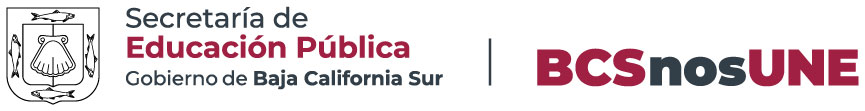 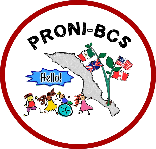 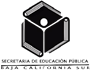 DIRECCIÓN GENERAL DE EDUCACIÓN BÁSICA PROGRAMA NACIONAL DE INGLÉSEscuela:Escuela:Unidad:Núm. de planeación:Núm. de planeación:Núm. de planeación:Núm. de planeación:Nombre del maestro (a):Nombre del maestro (a):Nombre del maestro (a):Nombre del maestro (a):Nombre del maestro (a):Nombre del maestro (a):Ciclo escolar:Ciclo escolar:Ciclo escolar:Grado:Grupo:Grupo:Fecha:Desde:Hasta:Referencia común: MCER PRE A1 (PRE A1.2)2do de PrimariaReferencia común: MCER PRE A1 (PRE A1.2)2do de PrimariaReferencia común: MCER PRE A1 (PRE A1.2)2do de PrimariaReferencia común: MCER PRE A1 (PRE A1.2)2do de PrimariaReferencia común: MCER PRE A1 (PRE A1.2)2do de PrimariaReferencia común: MCER PRE A1 (PRE A1.2)2do de PrimariaReferencia común: MCER PRE A1 (PRE A1.2)2do de PrimariaReferencia común: MCER PRE A1 (PRE A1.2)2do de PrimariaReferencia común: MCER PRE A1 (PRE A1.2)2do de PrimariaReferencia común: MCER PRE A1 (PRE A1.2)2do de PrimariaReferencia común: MCER PRE A1 (PRE A1.2)2do de PrimariaReferencia común: MCER PRE A1 (PRE A1.2)2do de PrimariaReferencia común: MCER PRE A1 (PRE A1.2)2do de PrimariaReferencia común: MCER PRE A1 (PRE A1.2)2do de PrimariaReferencia común: MCER PRE A1 (PRE A1.2)2do de PrimariaReferencia común: MCER PRE A1 (PRE A1.2)2do de PrimariaReferencia común: MCER PRE A1 (PRE A1.2)2do de PrimariaReferencia común: MCER PRE A1 (PRE A1.2)2do de PrimariaInterpreta y responde a palabras aisladas y expresiones sencillas de uso rutinario y frecuente en interacciones sociales básicas propias de sus contextos cotidianos (escuela, hogar, comunidad). Responde con expresiones conocidas a modelos orales y escritos relacionados con necesidades de comunicación inmediata, con una finalidad y un propósito concretos. Dice información básica sobre sí mismo y sus contextos cotidianos, sigue y da instrucciones muy básicas relacionadas con sus contextos inmediatos. Se relaciona con otros y con la cultura mediante juegos y actividades lúdicas, empleando algunos recursos lingüísticos o no lingüísticos.Interpreta y responde a palabras aisladas y expresiones sencillas de uso rutinario y frecuente en interacciones sociales básicas propias de sus contextos cotidianos (escuela, hogar, comunidad). Responde con expresiones conocidas a modelos orales y escritos relacionados con necesidades de comunicación inmediata, con una finalidad y un propósito concretos. Dice información básica sobre sí mismo y sus contextos cotidianos, sigue y da instrucciones muy básicas relacionadas con sus contextos inmediatos. Se relaciona con otros y con la cultura mediante juegos y actividades lúdicas, empleando algunos recursos lingüísticos o no lingüísticos.Interpreta y responde a palabras aisladas y expresiones sencillas de uso rutinario y frecuente en interacciones sociales básicas propias de sus contextos cotidianos (escuela, hogar, comunidad). Responde con expresiones conocidas a modelos orales y escritos relacionados con necesidades de comunicación inmediata, con una finalidad y un propósito concretos. Dice información básica sobre sí mismo y sus contextos cotidianos, sigue y da instrucciones muy básicas relacionadas con sus contextos inmediatos. Se relaciona con otros y con la cultura mediante juegos y actividades lúdicas, empleando algunos recursos lingüísticos o no lingüísticos.Interpreta y responde a palabras aisladas y expresiones sencillas de uso rutinario y frecuente en interacciones sociales básicas propias de sus contextos cotidianos (escuela, hogar, comunidad). Responde con expresiones conocidas a modelos orales y escritos relacionados con necesidades de comunicación inmediata, con una finalidad y un propósito concretos. Dice información básica sobre sí mismo y sus contextos cotidianos, sigue y da instrucciones muy básicas relacionadas con sus contextos inmediatos. Se relaciona con otros y con la cultura mediante juegos y actividades lúdicas, empleando algunos recursos lingüísticos o no lingüísticos.Interpreta y responde a palabras aisladas y expresiones sencillas de uso rutinario y frecuente en interacciones sociales básicas propias de sus contextos cotidianos (escuela, hogar, comunidad). Responde con expresiones conocidas a modelos orales y escritos relacionados con necesidades de comunicación inmediata, con una finalidad y un propósito concretos. Dice información básica sobre sí mismo y sus contextos cotidianos, sigue y da instrucciones muy básicas relacionadas con sus contextos inmediatos. Se relaciona con otros y con la cultura mediante juegos y actividades lúdicas, empleando algunos recursos lingüísticos o no lingüísticos.Interpreta y responde a palabras aisladas y expresiones sencillas de uso rutinario y frecuente en interacciones sociales básicas propias de sus contextos cotidianos (escuela, hogar, comunidad). Responde con expresiones conocidas a modelos orales y escritos relacionados con necesidades de comunicación inmediata, con una finalidad y un propósito concretos. Dice información básica sobre sí mismo y sus contextos cotidianos, sigue y da instrucciones muy básicas relacionadas con sus contextos inmediatos. Se relaciona con otros y con la cultura mediante juegos y actividades lúdicas, empleando algunos recursos lingüísticos o no lingüísticos.Interpreta y responde a palabras aisladas y expresiones sencillas de uso rutinario y frecuente en interacciones sociales básicas propias de sus contextos cotidianos (escuela, hogar, comunidad). Responde con expresiones conocidas a modelos orales y escritos relacionados con necesidades de comunicación inmediata, con una finalidad y un propósito concretos. Dice información básica sobre sí mismo y sus contextos cotidianos, sigue y da instrucciones muy básicas relacionadas con sus contextos inmediatos. Se relaciona con otros y con la cultura mediante juegos y actividades lúdicas, empleando algunos recursos lingüísticos o no lingüísticos.Interpreta y responde a palabras aisladas y expresiones sencillas de uso rutinario y frecuente en interacciones sociales básicas propias de sus contextos cotidianos (escuela, hogar, comunidad). Responde con expresiones conocidas a modelos orales y escritos relacionados con necesidades de comunicación inmediata, con una finalidad y un propósito concretos. Dice información básica sobre sí mismo y sus contextos cotidianos, sigue y da instrucciones muy básicas relacionadas con sus contextos inmediatos. Se relaciona con otros y con la cultura mediante juegos y actividades lúdicas, empleando algunos recursos lingüísticos o no lingüísticos.Interpreta y responde a palabras aisladas y expresiones sencillas de uso rutinario y frecuente en interacciones sociales básicas propias de sus contextos cotidianos (escuela, hogar, comunidad). Responde con expresiones conocidas a modelos orales y escritos relacionados con necesidades de comunicación inmediata, con una finalidad y un propósito concretos. Dice información básica sobre sí mismo y sus contextos cotidianos, sigue y da instrucciones muy básicas relacionadas con sus contextos inmediatos. Se relaciona con otros y con la cultura mediante juegos y actividades lúdicas, empleando algunos recursos lingüísticos o no lingüísticos.Interpreta y responde a palabras aisladas y expresiones sencillas de uso rutinario y frecuente en interacciones sociales básicas propias de sus contextos cotidianos (escuela, hogar, comunidad). Responde con expresiones conocidas a modelos orales y escritos relacionados con necesidades de comunicación inmediata, con una finalidad y un propósito concretos. Dice información básica sobre sí mismo y sus contextos cotidianos, sigue y da instrucciones muy básicas relacionadas con sus contextos inmediatos. Se relaciona con otros y con la cultura mediante juegos y actividades lúdicas, empleando algunos recursos lingüísticos o no lingüísticos.Interpreta y responde a palabras aisladas y expresiones sencillas de uso rutinario y frecuente en interacciones sociales básicas propias de sus contextos cotidianos (escuela, hogar, comunidad). Responde con expresiones conocidas a modelos orales y escritos relacionados con necesidades de comunicación inmediata, con una finalidad y un propósito concretos. Dice información básica sobre sí mismo y sus contextos cotidianos, sigue y da instrucciones muy básicas relacionadas con sus contextos inmediatos. Se relaciona con otros y con la cultura mediante juegos y actividades lúdicas, empleando algunos recursos lingüísticos o no lingüísticos.Interpreta y responde a palabras aisladas y expresiones sencillas de uso rutinario y frecuente en interacciones sociales básicas propias de sus contextos cotidianos (escuela, hogar, comunidad). Responde con expresiones conocidas a modelos orales y escritos relacionados con necesidades de comunicación inmediata, con una finalidad y un propósito concretos. Dice información básica sobre sí mismo y sus contextos cotidianos, sigue y da instrucciones muy básicas relacionadas con sus contextos inmediatos. Se relaciona con otros y con la cultura mediante juegos y actividades lúdicas, empleando algunos recursos lingüísticos o no lingüísticos.Interpreta y responde a palabras aisladas y expresiones sencillas de uso rutinario y frecuente en interacciones sociales básicas propias de sus contextos cotidianos (escuela, hogar, comunidad). Responde con expresiones conocidas a modelos orales y escritos relacionados con necesidades de comunicación inmediata, con una finalidad y un propósito concretos. Dice información básica sobre sí mismo y sus contextos cotidianos, sigue y da instrucciones muy básicas relacionadas con sus contextos inmediatos. Se relaciona con otros y con la cultura mediante juegos y actividades lúdicas, empleando algunos recursos lingüísticos o no lingüísticos.Interpreta y responde a palabras aisladas y expresiones sencillas de uso rutinario y frecuente en interacciones sociales básicas propias de sus contextos cotidianos (escuela, hogar, comunidad). Responde con expresiones conocidas a modelos orales y escritos relacionados con necesidades de comunicación inmediata, con una finalidad y un propósito concretos. Dice información básica sobre sí mismo y sus contextos cotidianos, sigue y da instrucciones muy básicas relacionadas con sus contextos inmediatos. Se relaciona con otros y con la cultura mediante juegos y actividades lúdicas, empleando algunos recursos lingüísticos o no lingüísticos.Interpreta y responde a palabras aisladas y expresiones sencillas de uso rutinario y frecuente en interacciones sociales básicas propias de sus contextos cotidianos (escuela, hogar, comunidad). Responde con expresiones conocidas a modelos orales y escritos relacionados con necesidades de comunicación inmediata, con una finalidad y un propósito concretos. Dice información básica sobre sí mismo y sus contextos cotidianos, sigue y da instrucciones muy básicas relacionadas con sus contextos inmediatos. Se relaciona con otros y con la cultura mediante juegos y actividades lúdicas, empleando algunos recursos lingüísticos o no lingüísticos.Interpreta y responde a palabras aisladas y expresiones sencillas de uso rutinario y frecuente en interacciones sociales básicas propias de sus contextos cotidianos (escuela, hogar, comunidad). Responde con expresiones conocidas a modelos orales y escritos relacionados con necesidades de comunicación inmediata, con una finalidad y un propósito concretos. Dice información básica sobre sí mismo y sus contextos cotidianos, sigue y da instrucciones muy básicas relacionadas con sus contextos inmediatos. Se relaciona con otros y con la cultura mediante juegos y actividades lúdicas, empleando algunos recursos lingüísticos o no lingüísticos.Interpreta y responde a palabras aisladas y expresiones sencillas de uso rutinario y frecuente en interacciones sociales básicas propias de sus contextos cotidianos (escuela, hogar, comunidad). Responde con expresiones conocidas a modelos orales y escritos relacionados con necesidades de comunicación inmediata, con una finalidad y un propósito concretos. Dice información básica sobre sí mismo y sus contextos cotidianos, sigue y da instrucciones muy básicas relacionadas con sus contextos inmediatos. Se relaciona con otros y con la cultura mediante juegos y actividades lúdicas, empleando algunos recursos lingüísticos o no lingüísticos.Interpreta y responde a palabras aisladas y expresiones sencillas de uso rutinario y frecuente en interacciones sociales básicas propias de sus contextos cotidianos (escuela, hogar, comunidad). Responde con expresiones conocidas a modelos orales y escritos relacionados con necesidades de comunicación inmediata, con una finalidad y un propósito concretos. Dice información básica sobre sí mismo y sus contextos cotidianos, sigue y da instrucciones muy básicas relacionadas con sus contextos inmediatos. Se relaciona con otros y con la cultura mediante juegos y actividades lúdicas, empleando algunos recursos lingüísticos o no lingüísticos.AMBIENTE SOCIAL DEL APRENDIZAJE:AMBIENTE SOCIAL DEL APRENDIZAJE:AMBIENTE SOCIAL DEL APRENDIZAJE:AMBIENTE SOCIAL DEL APRENDIZAJE:AMBIENTE SOCIAL DEL APRENDIZAJE:AMBIENTE SOCIAL DEL APRENDIZAJE:AMBIENTE SOCIAL DEL APRENDIZAJE:AMBIENTE SOCIAL DEL APRENDIZAJE:AMBIENTE SOCIAL DEL APRENDIZAJE:AMBIENTE SOCIAL DEL APRENDIZAJE:AMBIENTE SOCIAL DEL APRENDIZAJE:AMBIENTE SOCIAL DEL APRENDIZAJE:AMBIENTE SOCIAL DEL APRENDIZAJE:AMBIENTE SOCIAL DEL APRENDIZAJE:AMBIENTE SOCIAL DEL APRENDIZAJE:AMBIENTE SOCIAL DEL APRENDIZAJE:AMBIENTE SOCIAL DEL APRENDIZAJE:AMBIENTE SOCIAL DEL APRENDIZAJE:ACTIVIDAD COMUNICATIVA:ACTIVIDAD COMUNICATIVA:ACTIVIDAD COMUNICATIVA:ACTIVIDAD COMUNICATIVA:ACTIVIDAD COMUNICATIVA:ACTIVIDAD COMUNICATIVA:ACTIVIDAD COMUNICATIVA:ACTIVIDAD COMUNICATIVA:ACTIVIDAD COMUNICATIVA:ACTIVIDAD COMUNICATIVA:ACTIVIDAD COMUNICATIVA:ACTIVIDAD COMUNICATIVA:ACTIVIDAD COMUNICATIVA:ACTIVIDAD COMUNICATIVA:ACTIVIDAD COMUNICATIVA:ACTIVIDAD COMUNICATIVA:ACTIVIDAD COMUNICATIVA:ACTIVIDAD COMUNICATIVA:PRÁCTICA SOCIAL DEL LENGUAJE:PRÁCTICA SOCIAL DEL LENGUAJE:PRÁCTICA SOCIAL DEL LENGUAJE:PRÁCTICA SOCIAL DEL LENGUAJE:PRÁCTICA SOCIAL DEL LENGUAJE:PRÁCTICA SOCIAL DEL LENGUAJE:PRÁCTICA SOCIAL DEL LENGUAJE:PRÁCTICA SOCIAL DEL LENGUAJE:PRÁCTICA SOCIAL DEL LENGUAJE:PRÁCTICA SOCIAL DEL LENGUAJE:PRÁCTICA SOCIAL DEL LENGUAJE:PRÁCTICA SOCIAL DEL LENGUAJE:PRÁCTICA SOCIAL DEL LENGUAJE:PRÁCTICA SOCIAL DEL LENGUAJE:PRÁCTICA SOCIAL DEL LENGUAJE:PRÁCTICA SOCIAL DEL LENGUAJE:PRÁCTICA SOCIAL DEL LENGUAJE:PRÁCTICA SOCIAL DEL LENGUAJE:APRENDIZAJES ESPERADOS:APRENDIZAJES ESPERADOS:APRENDIZAJES ESPERADOS:APRENDIZAJES ESPERADOS:APRENDIZAJES ESPERADOS:APRENDIZAJES ESPERADOS:APRENDIZAJES ESPERADOS:APRENDIZAJES ESPERADOS:APRENDIZAJES ESPERADOS:APRENDIZAJES ESPERADOS:APRENDIZAJES ESPERADOS:APRENDIZAJES ESPERADOS:APRENDIZAJES ESPERADOS:APRENDIZAJES ESPERADOS:APRENDIZAJES ESPERADOS:APRENDIZAJES ESPERADOS:APRENDIZAJES ESPERADOS:APRENDIZAJES ESPERADOS:TiempoTiempoTiempoSecuencia de actividadesSecuencia de actividadesSecuencia de actividadesSecuencia de actividadesSecuencia de actividadesSecuencia de actividadesSecuencia de actividadesSecuencia de actividadesSecuencia de actividadesSecuencia de actividadesSecuencia de actividadesSecuencia de actividades   Recursos didácticos   Recursos didácticos   Recursos didácticosSesión 1Sesión 1Sesión 1Sesión 2Sesión 2Sesión 2Sesión 3Sesión 3Sesión 3Sesión 4Sesión 4Sesión 4Sesión 5Sesión 5Sesión 5Sesión 6Sesión 6Sesión 6 Sesión 7 Sesión 7 Sesión 7Sesión 8Sesión 8Sesión 8Sesión 9Sesión 9Sesión 9Sesión 10Sesión 10Sesión 10Sesión 11Sesión 11Sesión 11Sesión 12Sesión 12Sesión 12Firma del AEEV / DOCENTE DE INGLÉS.                                Vo.Bo. Director: